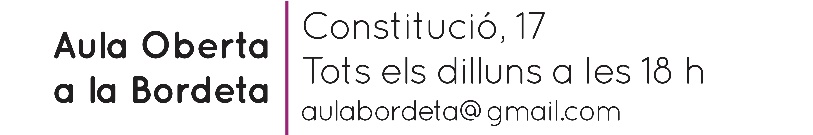 Dilluns 13 de juny a les 6 al Teatre de Sant MedirConcert de jazz amb el Jazz Class Quartet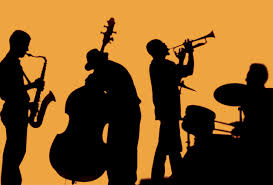     amb  solistes de La locomotora negra                        Ricard Gili (trompeta i veu), Joan Grimalt (piano),                   Jordi Casanovas (baix) i Carles Gili (bateria)                    Invitacions:  aulabordeta@gmail.comSala Nova de Sant Medir els dilluns de 6 a 7A les 5.30 s’obrirà la sala per qui tingui invitació i a les 5.45 per qui no l’hagi reservatDonatiu: 1 euro